МУНИЦИПАЛЬНОЕ АВТОНОМНОЕ ОБЩЕОБРАЗОВАТЕЛЬНОЕ УЧРЕЖДЕНИЕ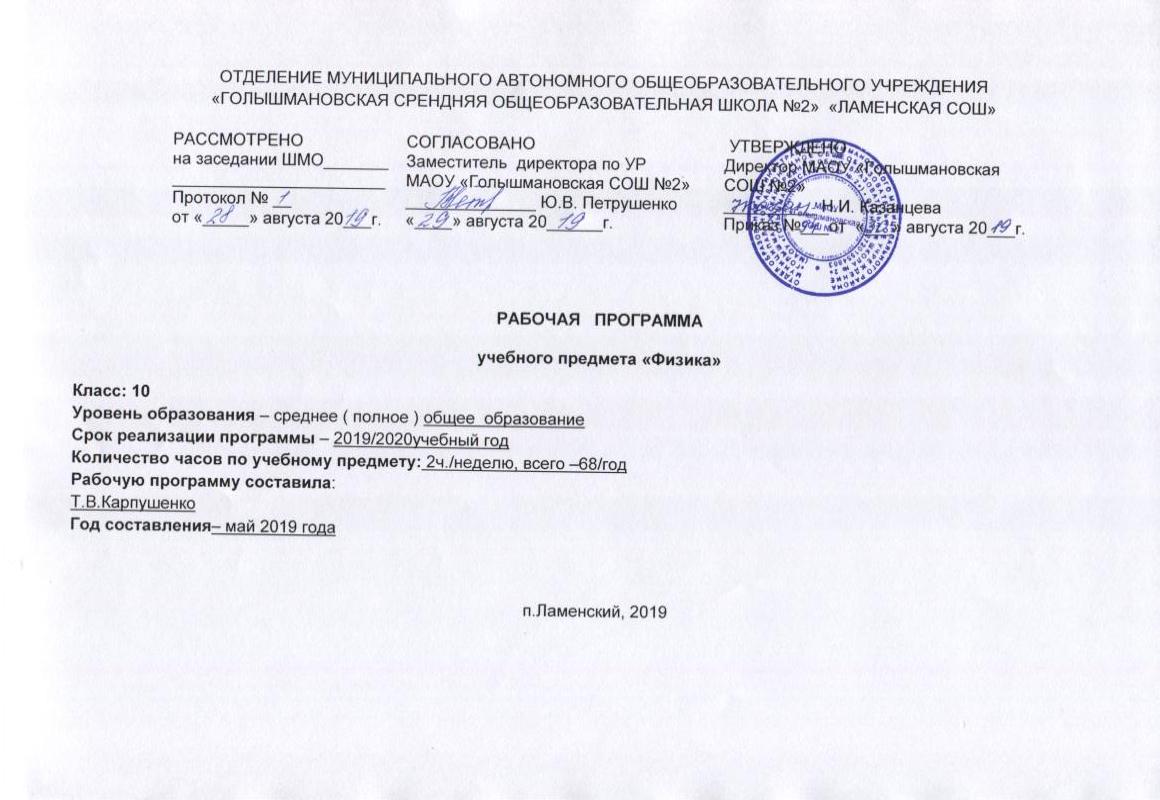  «ГОЛЫШМАНОВСКАЯ СРЕНДНЯЯ ОБЩЕОБРАЗОВАТЕЛЬНАЯ ШКОЛА №2»РАБОЧАЯ   ПРОГРАММАучебного предмета «Физика»Класс: 10Уровень образования – среднего (полного) общего  образование Срок реализации программы – 2019/2020учебный годКоличество часов по учебному предмету:2 ч./неделю, всего – 68ч/годРабочую программу составила: Т.В.КарпушенкоГод составления– май 2019 годап.Ламенский, 20191.Планируемые  результаты  изучения учебного  курса  физики10 классВ результате изучения физики на базовом уровне ученик должензнать/пониматьсмысл понятий: физическое явление, гипотеза, закон, теория, вещество, взаимодействие, смысл физических величин: скорость, ускорение, масса, сила,  импульс, работа, механическая энергия, внутренняя энергия, абсолютная температура, средняя кинетическая энергия частиц вещества, количество теплоты, элементарный электрический заряд;смысл физических законов классической механики, всемирного тяготения, сохранения энергии, импульса и электрического заряда, термодинамикивклад российских и зарубежных ученых, оказавших наибольшее влияние на развитие физики;уметьописывать и объяснять физические явления и свойства тел:движение небесных тел и искусственных спутников Земли; свойства газов, жидкостей и твердых тел; отличать гипотезы от научных теорий; делать выводына основе экспериментальных данных; приводить примеры, показывающие, что: наблюдения и эксперимент являются основой для выдвижения гипотез и теорий, позволяют проверить истинность теоретических выводов; физическая теория дает возможность объяснять известные явления природы и научные факты, предсказывать еще неизвестные явления;приводить примеры практического использования физических знаний:законов механики, термодинамики и электродинамики в энергетике; воспринимать и на основе полученных знаний самостоятельно оценивать информацию, содержащуюся в сообщениях СМИ,  Интернете, научно-популярных статьях;использовать приобретенные знания и умения в практической деятельности и повседневной жизни для:обеспечения безопасности жизнедеятельности в процессе использования транспортных средств, бытовых электроприборов;оценки влияния на организм человека и другие организмы загрязнения окружающей среды;рационального природопользования и защиты окружающей среды2. Содержание учебного предмета68 часов.  2 часа в неделю1. Введение. Основные особенности физического метода исследования (1ч)Физика как наука и основа естествознания. Экспериментальный характер физики. Физические величины и их измерение. Связи между физическими величинами. Научный метод познания окружающего мира: эксперимент – гипотеза – модель – (выводы-следствия с учетом границ модели) – критериальный эксперимент. Физическая теория. Приближенный характер физических законов. Моделирование явлений и объектов природы. Роль математики в физике. Научное мировоззрение. Понятие о физической картине мира.2. Механика (22 ч)Классическая механика как фундаментальная физическая теория. Границы ее применимости. Кинематика. Механическое движение. Материальная точка. Относительность механического движения. Система отсчета. Координаты. Пространство и время в классической механике. Радиус – вектор. Вектор перемещения. Скорость. Ускорение. Прямолинейное движение с постоянным ускорением. Свободное падение тел. Движение тела по окружности. Угловая скорость. Центростремительное ускорение.Кинематика твердого тела. Поступательное движение. Вращательное движение твердого тела. Угловая и линейная скорости вращения.Динамика. Основное утверждение механики. Первый закон Ньютона. Инерциальные системы отсчета. Сила. Связь между силой и ускорением. Второй закон Ньютона. Масса. Принцип суперпозиции сил. Третий закон Ньютона. Принцип относительности Галилея.Силы в природе. Сила тяготения. Закон всемирного тяготения. Первая космическая скорость. Сила тяжести и вес. Невесомость. Сила упругости. Закон Гука. Силы трения.Законы сохранения в механике. Импульс. Закон сохранения импульса. Реактивное движение. Работа силы. Кинетическая энергия. Потенциальная энергия. Закон сохранения механической энергии. Использование законов механики для объяснения движения небесных тел и для развития космических исследований. Статика. Момент силы. Условия равновесия твердого тела. 3. Молекулярная физика. Термодинамика   (22 ч)Основы молекулярной физики. Возникновение атомистической гипотезы строения вещества и ее экспериментальные доказательства. Размеры и масса молекул. Количество вещества. Моль. Постоянная Авогадро. Броуновское движение. Силы взаимодействия молекул. Строение газообразных, жидких и твердых тел. Тепловое движение молекул. Модель идеального газа. Границы применимости модели. Основное уравнение молекулярно-кинетической теории газа.Температура. Энергия теплового движения молекул. Тепловое равновесие. Определение температуры. Абсолютная температура. Температура – мера средней кинетической энергии молекул. Измерение скоростей движения молекул газа.Уравнение состояния идеального газа. Уравнение Менделеева – Клапейрона. Газовые законы. Термодинамика. Внутренняя энергия. Работа в термодинамике. Количество теплоты. Теплоемкость. Первый закон термодинамики. Изопроцессы. Изотермы Ван-дер-Ваальса. Адиабатный процесс. Второй закон термодинамики: статистическое обоснование необратимости процессов в природе. Порядок и хаос. Тепловые двигатели: двигатели внутреннего сгорания, дизель. Холодильник: устройство и принцип действия. КПД двигателей. Проблемы энергетики и охраны окружающей среды.Взаимное  превращение жидкостей и газов. Твердые тела. Модель строения жидкостей. Испарение и кипение. Насыщенный пар. Влажность воздуха. Кристаллические и аморфные тела. Модели строения твердых тел. Плавление и отвердевание. Уравнение теплового баланса.4. Электродинамика    (23ч)Электростатика. Электрический заряд и элементарные частицы. Закон сохранения электрического заряда. Закон Кулона. Электрическое поле. Напряженность электрического поля. Принцип суперпозиции полей. Проводники в электростатическом поле. Диэлектрики в электрическом поле. Поляризация диэлектриков. Потенциальность электростатического поля. Потенциал и разность потенциалов. Электроемкость. Конденсаторы. Энергия электрического поля конденсатора. Постоянный электрический ток. Сила тока. Закон Ома для участка цепи. Сопротивление. Электрические цепи. Последовательное и параллельное соединение проводников. Работа и мощность тока. Электродвижущая сила. Закон Ома для полной цепи.Электрический ток в различных средах. Электрический ток в металлах. Зависимость сопротивления от температуры. Сверхпроводимость. Полупроводники. Собственная и примесная проводимости полупроводников, p – n переход. Полупроводниковый диод. Транзистор. Электрический ток в жидкостях. Электрический ток в вакууме. Электрический ток в газах. Плазма. 3.Тематическое планированиеКалендарно-тематическое планированиеучебного предмета «Физика»Класс: 10 классУчитель: Карпушенко  Татьяна  ВалентиновнаУчебный год – 2019/2020учебный год               п.Ламенский, 20195.КАЛЕНДАРНО-ТЕМАТИЧЕСКОЕ ПЛАНИРОВАНИЕЛист корректировки рабочей программы     Учителя ______________________  по предмету________________________на 2019/2020 учебный годРАССМОТРЕНОна заседании ШМО______________________________Протокол № __от «_____» августа 20___г.СОГЛАСОВАНОЗаместитель  директора по УРМАОУ «Голышмановская СОШ №2»_______Ю.В.Петрушенко«____» августа 20______г.  УТВЕРЖДЕНОДиректор МАОУ «Голышмановская СОШ №2»__________ Н.И. КазанцеваПриказ №___от «____» августа 20___г.№ п/п раздела и темНазвание раздела, темыКоличество часов отводимых на освоение темыВ том числеВ том числе№ п/п раздела и темНазвание раздела, темыКоличество часов отводимых на освоение темыЛабораторные, практические работыКонтрольные работы1Введение12Механика 22Л.Р. №1 «Изучение движения тела по окружности под действием силы тяжести и упругости»Л.Р. №2 «Закон сохранения механической энергии»№1«Равнопеременное движение»№2 «Законы сохранения»3Молекулярная физика. Термодинамика  22Л.Р. № 3 «Экспериментальная проверка закона Гей-Люссака»№3«Основы МКТ» №4 «Основы термодинамики»4Основы электродинамики23Л.Р. № 4. Электрическая цепь. Последовательное и параллельное соединение проводников»Л.Р. № 5 «Измерение ЭДС и внутреннего сопротивления источника тока»№5«Электростатика» №6 «Законы постоянного тока»СОГЛАСОВАНОЗаместитель директора по УРМАОУ «Голышмановская СОШ №2»_______Ю.В.Петрушенко«____» _______________ 20_____г.Приложение №___к Рабочей программе учителяутвержденной приказом директора по школеот «__» _______20______ № _______№ п/пурокаДата проведенияДата проведенияТема урокаВиды деятельности (Элементы содержания)Планируемые результаты№ п/пурокапланфактТема урокаВиды деятельности (Элементы содержания)Планируемые результаты123456Введение (1 час)Введение (1 час)Введение (1 час)Введение (1 час)Введение (1 час)Введение (1 час)1.02.09..Инструктаж по ОТ и ТБЧто изучает физика.Физические явления,наблюдения иопыты.Физика как наука Научные методы познания окружающего мираи их отличие от другихметодов познания. Роль эксперимента и теории в процессе познания природы. Моделирование физических явлений и процессов. Научныегипотезы. Физические законы. Физические теории.Понимать смысл понятия «физическое явление». Основные положения.Знать роль эксперимента и теории в процессе познания природы.Кинематика   (10 часов)Кинематика   (10 часов)Кинематика   (10 часов)Кинематика   (10 часов)Кинематика   (10 часов)Кинематика   (10 часов)2\1.05.09Механическое движение, его виды и  характеристики. Принцип относительности Галилея.Механическое движение и его виды.Знать основные понятия: :закон,  теория, вещество, взаимодействие.Смысл физических величин: скорость, ускорение, масса.3\2.09.09Равномерное движениетел. Скорость. Уравнениеравномерного движения.Решение задачМатериальная точка,перемещение, скорость,путь.Знать основные понятия: материальная точка,перемещение, скорость,путь.4\3.12.09Графики прямолинейногодвижения.Решение задач.Связь между кинематическими величинами.Уметь строить график зависимости(х от t,V от t)Анализ графиков5\4.16.09Мгновенная скорость. Ускорение. Скорость при неравномерномдвижении.Определение скорости.Читать и строить графики, выражающие зависимости кинематических величин от времени.6\519.09Прямолинейное равноускоренноедвижениеФизический смысл равнозамедленногодвижения.Понимать смысл понятия «равноускоренное движение»7\6.23.09Движение с постоянным ускорениемРавнозамедленное движение.Движение тел. Поступательное движение. Материальная точка.Знать формулы равноускоренного движения.8\7.26.09Решение задачРавнозамедленное движение.Движение тел. Поступательное движение. Материальная точка.Уметь дать определение поступательного движения, материальной точки.9\8.30.09Равномерное движение точки по окружности. Движение тел. Поступательное движение. Материальная точкаУметь дать определение поступательного движения, материальной точки.10/903.10Кинематика абсолютно твердого телаДвижение тел. Поступательное движение. Материальная точкаУметь дать определение поступательного движения, материальной точки.11\1007.10Контрольная работа №1 «Равнопеременное движение»Кинематика равнопеременногодвижения.Уметь применять полученные знанияпри решении задач.Движение и силы в природе (12 часов)Движение и силы в природе (12 часов)Движение и силы в природе (12 часов)Движение и силы в природе (12 часов)Движение и силы в природе (12 часов)Движение и силы в природе (12 часов)12\1110.10Основное утверждение механики.  Сила. Масса. Единица массы. Первый закон НьютонаМеханическое движение и его относительность.Инерциальные и неинерциальные системы отсчёта.Инерция и инертность.Понимать смысл понятий: механическое движение, относительность, инерция, Инертность. Приводить примеры инерциальной СО и неинерциальной,объяснять движение небесных тел и искусственных спутников Земли.13\1214.10Второй  и третий законы Ньютона. Принцип суперпозиции сил.Сложение сил.Уметь иллюстрировать точки приложения сил, их направление.14\1317.10Силы в природе. Гравитационные силыПринцип суперпозиции сил. Закон всемирного тяготения.Приводить примеры, иллюстрирующие границы применимости законов Ньютона.15\14.21.10Сила упругости и сила трения..Уметь приводить примерыпо изученному материалу.16\1524.10Лабораторная работа№1 «Изучение движения тела по окружности под действием силы тяжести и упругости»Использование законов механики для объяснения движения небесных тел и для развития космических исследований. Границы применимости классической механики.Изучение движения тела под действием силы тяжести и упругости.Знать и уметьобъяснить что такое гравитационная сила. Уметь объяснить природувзаимодействия и механические явления в макромире.17\1607.11Импульс материальной точки. Закон сохранения импульсаЗнать точку приложения веса тела. Понятие невесомости.Уметь пользоваться приборами и применять формулы периодического движения.18\17.11.11Решение задач.Закон сохранения импульса. Проведение опытов, иллюстрирующих проявление сохранения импульса.Знать смысл физических величин: импульс тела, импульс силы;смысл физическихзаконов классической механики; сохранение энергии и импульса. Границы применимости.19\1814.11Механическая работа и мощность силы. Энергия. Кинетическая энергия..Освоение космоса.Знать границы применимости реактивного движения.20\1918.11Работа силы тяжести и силы упругости. Потенциальная энергияПроведение опытов, иллюстрирующих проявление механической энергии.Знать смысл физических величин: работа, механическая энергия.21\2021.11Закон сохранения и превращения энергии в механике.Закон сохранения энергии.Знать границы применимости закона сохранения энергии.22\2125.11.Лабораторная работа №2  «Закон сохранения механической энергии»Сохранение работы силы с изменением кинетической энергии.Работать с оборудованием и уметь проводить измерения физических ве6личин.23\2228.11Контрольная работа № 2  «Законы сохранения»Законы сохранения в механике.Уметь применять полученные знания на практике.Основы МКТ.  Идеальный газ. Свойства твердых тел, жидкостей и газов (16 часов)Основы МКТ.  Идеальный газ. Свойства твердых тел, жидкостей и газов (16 часов)Основы МКТ.  Идеальный газ. Свойства твердых тел, жидкостей и газов (16 часов)Основы МКТ.  Идеальный газ. Свойства твердых тел, жидкостей и газов (16 часов)Основы МКТ.  Идеальный газ. Свойства твердых тел, жидкостей и газов (16 часов)Основы МКТ.  Идеальный газ. Свойства твердых тел, жидкостей и газов (16 часов)24\102.12Основные положения молекулярно-кинетической теории размеры молекул.Возникновение атомистической гипотезы строения вещества и её экспериментальное доказательство.Понимать смысл понятий: атом, атомное ядро. Характеристики молекул.25\205.12Броуновское движение.  Решение задачПорядок и хаос.Уметь делать выводы на основе экспериментальных данных, приводить примеры, показывающие, что наблюдение и эксперимент являются основой для теории, позволяют проверить истинность теоретических выводов.Знать и понимать смысл физических величин: количества вещества, молярная масса.26\3.09.12. Силы взаимодействия молекул. Строение газообразных, жидких и твёрдых телВиды агрегатных состояний вещества.Знать характеристики молекул в виде агрегатных состояний вещества. Уметь описывать свойства газов, жидкостей и твёрдых тел.27\4.12.12Идеальный газ в молекулярно-кинетической теорииФизическая модель идеального газа.Знать модель идеального газа.Знать характеристики молекул. 28\5.16.12Обобщающее занятие «Идеальный газ в молекулярно-кинетической теории»Идеальный газ в МКТ.Уметь высказывать своё мнение и доказывать его примерами.29\619.12Температура и тепловое равновесие. Решение задачТемпература как мера средней кинетической энергии теплового движения частиц вещества. Тепловое движение молекул.Значение температуры тела здорового человека. Понимать смысл физических величин: абсолютная температура, средняя кинетическая энергия частиц.30/723.12Определение температуры. Энергия теплового движения молекул.Планетарная модель атома.Знать строение вещества. Виды агрегатного состояния вещества.31\826.12Уравнение состояния идеального газа.Давление газа. Уравнение состояния идеального газа.Знать физический смысл понятий: объём, масса32\9.30.12Газовые законыИзопроцессы.Знать газовые законы для идеального газа, изопроцессы и их значение в жизни33\10.Решение задач на уравнение состояния и газовые законы.Графические и качественные  задачи. КИМыУметь решать задачи на определение одного из параметров34\11.Контрольная работа №3 «Основы МКТ. Газовые законы»Контроль знаний по темеУметь решать задачи на определение одного из параметров35/12.Лабораторная работа № 3 «Экспериментальная проверка закона Гей-Люссака»Изопроцессы.Уметь работать с лабораторным оборудованием, проводить измерения и делать выводы, анализируя результаты измерений.36/13.Насыщенный пар. Давление насыщенного пара.Экспериментальное доказательство зависимости давления насыщенного пара от температуры.Знать точки замерзания и кипения воды при нормальном давлении.37\14.Влажность воздуха и её измерение.. Измерение влажности воздуха.Знать приборы, измеряющие влажность. Уметь измерять влажность воздуха .38\15.Твердые тела.Свойства твёрдых тел, жидкостей и газов.Знать свойства твёрдых тел, жидкостей и газов, аморфных тел.39\16.Итоговое тестирование по теме «Молекулярная физика»Тестовый  контроль знаний по изученной темеУметь применять полученные знания для решения задачОсновы термодинамики  (6 часов)Основы термодинамики  (6 часов)Основы термодинамики  (6 часов)Основы термодинамики  (6 часов)Основы термодинамики  (6 часов)Основы термодинамики  (6 часов)40\1.Внутренняя энергия. Работа в термодинамике.Тепловое движение молекул. Закон термодинамики. Порядок и хаос.Уметь приводить примеры практического использования физических знаний 41\2Количество теплоты. Уравнение теплового балансаФизический смысл удельной теплоёмкости.Знать понятие «теплообмен», физические условия на Земле, обеспечивающие существование  жизни человека .42\3.Первый закон термодинамики.Решение задач.Физический смысл первого закона термодинамики.Необратимость тепловых процессов в природе.Знать первый закон термодинамикиИспользовать приобретённые знания и умения  в практической деятельности и повседневной жизни для оценки влияния на организм человека43\4.Второй закон термодинамикиПервый закон термодинамикиЗнать первый закон термодинамикиИспользовать приобретённые знания и умения  в практической деятельности и повседневной жизни для оценки влияния на организм человека44/5Принцип действия тепловых двигателей.  КПД тепловых двигателей.Практическое применение в повседневной жизни физических знаний об охране окружающей среды. Рациональное природопользование и защита окружающей среды.Называть экологические проблемы, связанные с работой тепловых двигателей, атомных реакторов и гидроэлектростанций.45\6.Контрольная работа №4 «Основы термодинамики».Основы термодинамики.Знать основы термодинамики.Электростатика (9 часов)Электростатика (9 часов)Электростатика (9 часов)Электростатика (9 часов)Электростатика (9 часов)Электростатика (9 часов)46/1Что такое электродинамика. Электрический заряд и элементарные частицы.Элементарный электрический заряд. Закон сохранения электрического заряда. Электрическое поле. Электрический ток.Уметь приводить примеры электризации. Понимать смысл физических величин: заряд, элементарный электрический заряд.47\2Закон Кулона.Закон Кулона для электрического взаимодействия.Знать границы применимости закона Кулона.48\3.Электрическое поле. Напряжённость электрического поля. Силовые линии.Квантование электрических зарядов. Равновесие статических зарядов.Знать пример суперпозиции полей.49\4Поле точечного заряда и заряженного шара. Принцип суперпозиции полейГрафическое изображение электрических полей.Уметь сравнивать напряжённость в различных точках и показывать направление силовых линий.50\5Потенциальная энергия заряженного тела в однородном электростатическом полеОсновы электродинамики.Уметь применять полученные знания при решении задач.51\6Потенциал электростатического поля и разность потенциалов.Потенциальные поля. Знать картину эквипотенциальных поверхностей электрических полей.52\7Связь между напряженностью и разностью потенциалов. Эквипотенциальные поверхности.Связь напряженности и напряжения. Эквипотенциальные поверхности электрических полей.Уметь применять полученные знания при решении задач.Знать формулу связи напряженности и напряжения53\8Электроемкость. Конденсатор. Энергия заряженного конденсатораЭлектроёмкость конденсатора.Знать применение и соединение конденсаторов.54\9.Контрольная работа №5 «Электростатика»Основы электростатики.Уметь использовать приобретённые знания и умения в практической деятельности.Законы постоянного тока.  (8 часов).Законы постоянного тока.  (8 часов).Законы постоянного тока.  (8 часов).Законы постоянного тока.  (8 часов).Законы постоянного тока.  (8 часов).Законы постоянного тока.  (8 часов).55\1.Электрический ток. Сила тока.Электрический ток. Сила тока.Знать технику безопасности работы с электроприборами56\2.Закон Ома для участка цепи. СопротивлениеИсточники электрического тока.Знать условия существования электрического тока.57\3Электрические цепи. Последовательное и параллельное соединениеСвязь между напряжением, сопротивлением и силой электрического тока.Знать зависимость силы электрического тока от напряжения58\4Лабораторная работа№4 «Электрическая цепь. Последовательное и параллельное соединение проводников.»Соединение проводников.Знать схемы соединения проводников.59\5Работа и мощность постоянного тока.Связь между мощностью и работой электрического тока.Понимать смысл физических величин: работа и мощность.60\6Электродвижущая сила. Закон Ома для полной цепи.Понятие электродвижущей силы. Формула для силы электрического тока по закону Ома для полной цепи.Знать смысл закона Ома для полной цепи.61\7Лабораторная работа№5 «Измерение ЭДС и внутреннего сопротивления источника тока.»Измерение ЭДС и внутреннего сопротивления источника.Тренировать практические навыки работы с электроизмерительными приборами.62\8.Контрольная работа №6 «Законы постоянного тока.»Законы постоянного тока.Знать физические величины и формулы, связывающие их.Электрический ток в различных средах  (6 часов)Электрический ток в различных средах  (6 часов)Электрический ток в различных средах  (6 часов)Электрический ток в различных средах  (6 часов)Электрический ток в различных средах  (6 часов)Электрический ток в различных средах  (6 часов)63\1.Электрическая проводимость различных веществ.  Электронная проводимость металловПроводники электрического тока. Носители электрического заряда..Знать условия существования электрического тока в проводниках, носителей электрического заряда64\2Зависимость сопротивления проводника от температуры. Сверхпроводимость.Практическое применение сверхпроводимостиЗнать формулу расчёта зависимости сопротивления проводника от температуры.65\3Электрический ток в полупроводниках. Собственная и примесная проводимостьПрактическое применение в повседневной жизни физических знаний о применении полупроводниковых приборов.Знать устройство и применение полупроводниковых приборов.66\4Электрический ток в вакууме. Электронно-лучевая трубка.Практическое применение в повседневной жизни физических знаний об электронно-лучевой трубке.Знать устройство и принцип действия электронно-лучевой трубки.67\5Электрический ток в жидкостях.Электрический ток в жидкостях.Знать применение электролиза.68\6Электрический ток в газах. Самостоятельный и несамостоятельный разряд.Возникновение самостоятельных и несамостоятельных разрядов.Уметь использовать приобретённые знания и умения в практической деятельности.Класс Название раздела, темыДата проведения по плануПричина корректировкиКорректирующие мероприятияДата проведения по факту